離陸／立体図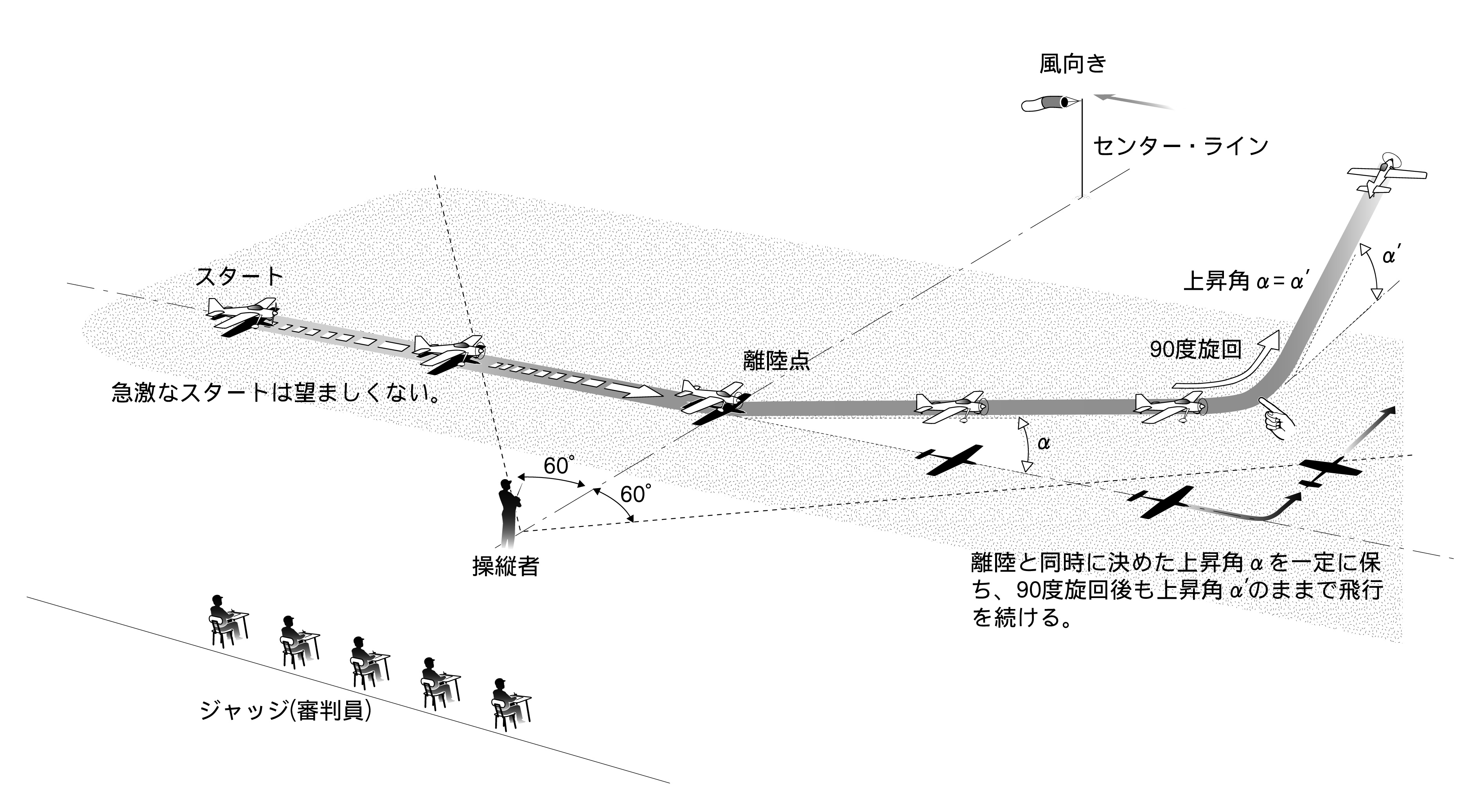 離陸側面図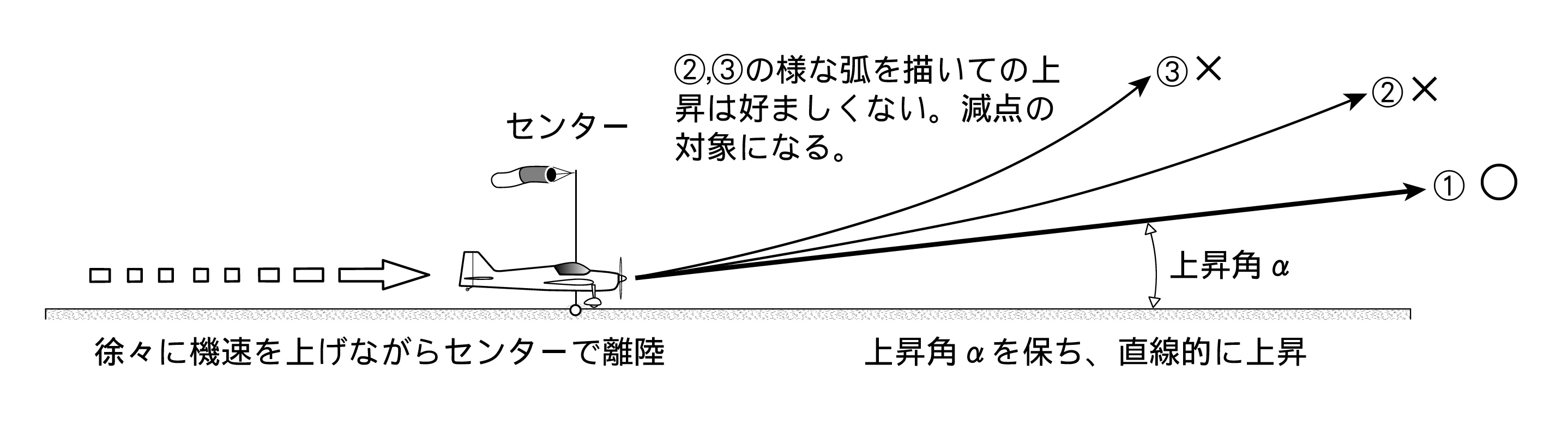 離陸／真上図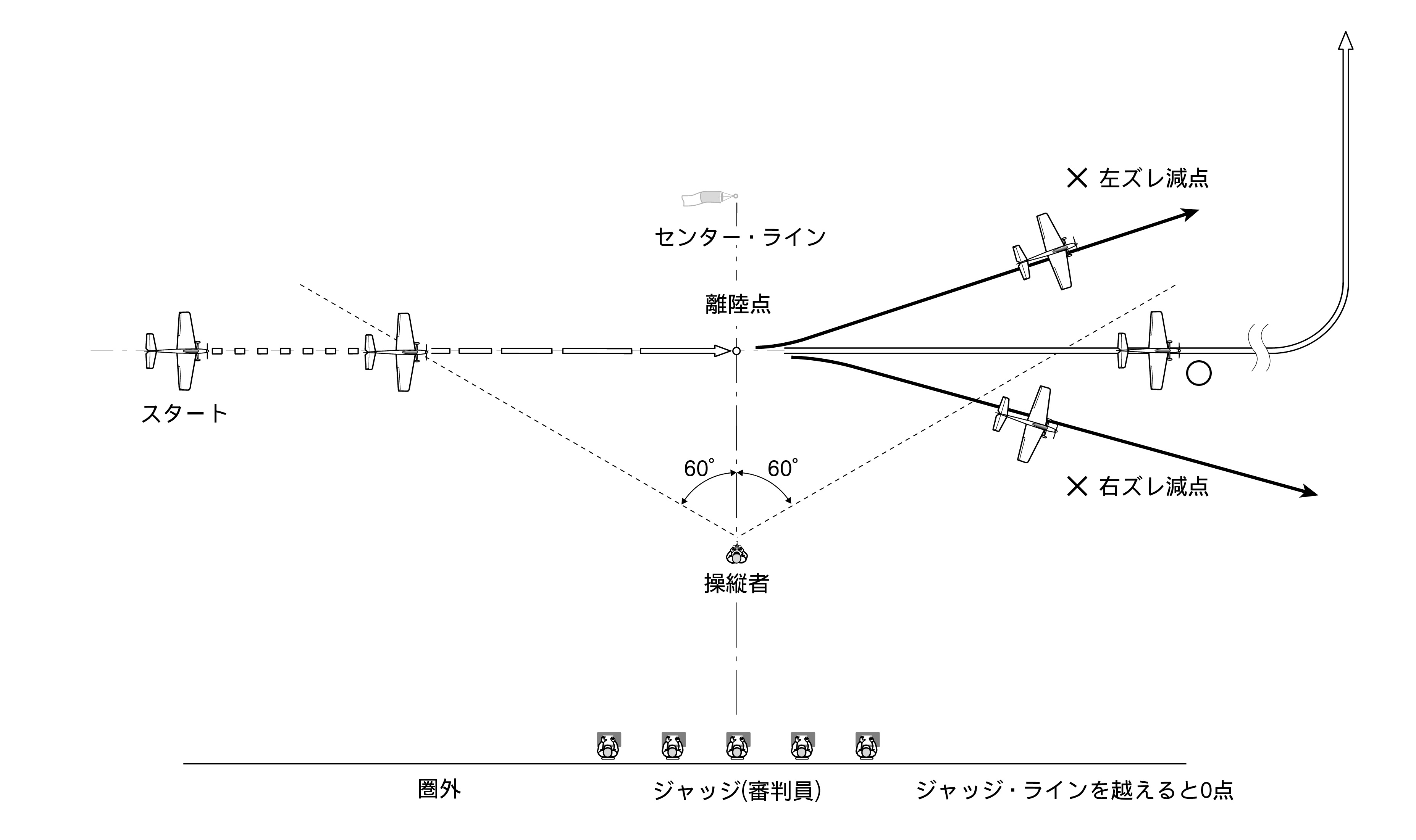 